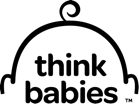 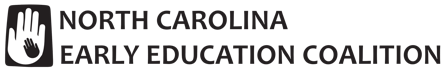 
Think Babies™ NC Alliance Community Partners Advisory CommitteeOverviewThe Think Babies™ NC Alliance Leadership Team is creating a new Community Partners Advisory Committee (CPAC) to increase the diversity of participation from communities across the state in its work to promote public awareness and policy solutions for the issues facing infants and toddlers and their families. Purpose: The purpose of the CPAC is to:Conduct local public awareness, advocacy, and policymaker engagement to focus attention on issues facing infants and toddlers and their families. Serve on the Policy Workgroups, special committees, or other teams convened by the Leadership Team. Share information with the Leadership Team on local activities on a quarterly basis. Meet as an online Community of Practice on a quarterly basis. On an annual basis, advise the Leadership Team on issues for consideration in the Think Babies™ NC policy agenda.Membership:  The CPAC will be composed of a maximum of 15 individuals or organizational members that meet the criteria:Represent communities serving a majority of persons of color or Hispanic origin.Represent different geographic locations across the state.Have interest, knowledge, and expertise on issues facing babies and families. Includes parent, early educators, child care providers, or direct service providers.Participate on an existing community team focusing on babies and their families in some way.Can develop new or existing community teams to create a local Think Babies™ NC committee.CPAC members must be willing to serve at least one year from the first committee meeting, but can renew their membership on an annual basis.  Ideally, the CPAC will have at least one-third representation from parents and others providing direct services to young children (ages zero to three) and their families; and 50% persons of color or of Hispanic origin. The Leadership Team will review applications and select the CPAC members. Two members of the CPAC will serve as chair and co-chair and serve directly on the Leadership Team to ensure that the CPAC is represented on the Leadership Team. The chairs will be selected by the CPAC at its first meeting. Funding: Small micro-grants, ranging from $250 – 1,000 are available to support the local work of members of the CPAC. In addition, travel and other expenses needed to support participating on the CPAC and on the Leadership Team will be reimbursed. Funds will be dispersed upon a submission of invoice to the NC Early Education Coalition.Application Process:  Both individuals and community organizations are invited to apply to serve on the CPAC.  Any interested applicant is required to submit the attached application and submit it by April 17, 2020.  Submit your application to Angela Burch, Think Babies™ NC Project Manager at the NC Early Education Coalition, at angelab@ncearlyeducationcoalition.org. If you are interested in applying, but can’t meet the application deadline of April 17th for any reason, please contact Angela to let us know of your interest so that we can work with you to make a plan to apply. 
Questions?  Please contact Angela Burch with any questions you may have, at angelab@ncearlyeducationcoalition.orgThink Babies™ NC Alliance Community Partners Advisory Committee (CPAC) ApplicationApplicant InformationApplicant InformationName of Individual: Name of Individual: Name of Community Organization :Name of Community Organization :Title:Title:Name of Community Organization representative serving on the CPAC:Name of Community Organization representative serving on the CPAC:Geographic Area Served (County, City, or Town)Geographic Area Served (County, City, or Town)Race/Ethnicity  Select from the following list:WhiteBlackNon White - Hispanic/LatinX Multi-racialNative AmericanPacific IslanderOther Race/Ethnicity  Select from the following list:WhiteBlackNon White - Hispanic/LatinX Multi-racialNative AmericanPacific IslanderOther Representation  Please check if you are a:parent early educatorchild care provider other direct service provider working directly with young children and familiesRepresentation  Please check if you are a:parent early educatorchild care provider other direct service provider working directly with young children and familiesStreet AddressStreet AddressCity, State, Zip Code City, State, Zip Code Phone NumberEmailDate SignedSignatureApplication Summary (expand as needed)Application Summary (expand as needed)Why do you want to serve on the CPAC?  Why do you want to serve on the CPAC?  What issues are you most interested in working on that affect infants, toddlers, and their families?  Please describe your particular knowledge, expertise, or experience on these issues. What issues are you most interested in working on that affect infants, toddlers, and their families?  Please describe your particular knowledge, expertise, or experience on these issues. Please describe your past or current efforts to focus on issues facing infants, toddlers, or their families. Please describe your past or current efforts to focus on issues facing infants, toddlers, or their families. Are you currently part of an existing community organization or community team that has a particular interest or expertise in issues facing infants, toddlers, and their families?  If yes, please describe.Are you currently part of an existing community organization or community team that has a particular interest or expertise in issues facing infants, toddlers, and their families?  If yes, please describe.Please describe how you plan to form a new local Think Babies™ NC team or committee if none currently exists in your community.Please describe how you plan to form a new local Think Babies™ NC team or committee if none currently exists in your community.How will your participation on CPAC increase local public awareness about the issues facing infants and toddlers in your geographic area?How will your participation on CPAC increase local public awareness about the issues facing infants and toddlers in your geographic area?How will your participation on CPAC directly increase awareness and understanding about infant-toddler issues among state and local policymakers? How will your participation on CPAC directly increase awareness and understanding about infant-toddler issues among state and local policymakers? Other information you would like to provide for us to consider?Other information you would like to provide for us to consider?Funds Requested to Support a Local Think Babies™ NC Team – Awards up to a maximum of $1,000 Indicate total amount requested for this activity and a description of what the funds will support. Also, provide a line item breakdown of costs (staff support, supplies, space rental, travel, scholarships, etc.) using this budget form.Funds Requested to Support a Local Think Babies™ NC Team – Awards up to a maximum of $1,000 Indicate total amount requested for this activity and a description of what the funds will support. Also, provide a line item breakdown of costs (staff support, supplies, space rental, travel, scholarships, etc.) using this budget form.Funds Requested to Support a Local Think Babies™ NC Team – Awards up to a maximum of $1,000 Indicate total amount requested for this activity and a description of what the funds will support. Also, provide a line item breakdown of costs (staff support, supplies, space rental, travel, scholarships, etc.) using this budget form.Budget Information (amount requested and description):Budget Information (amount requested and description):Budget Information (amount requested and description):CategoryDescription$ AmountStaffingContractors Supplies/materialsCopying/printingSpeaker stipendsScholarships/Incentives for participantsTravelSpace rentalChild care supportOther – specifyOther – specifyTotal $ Amount